附件：1.博士生答题入口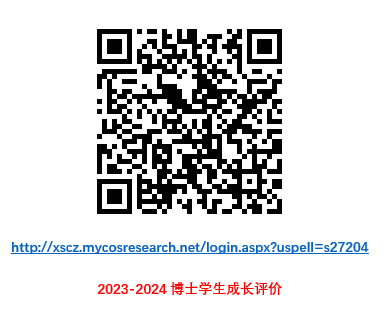 http://xscz.mycosresearch.net/login.aspx?uspell=s27204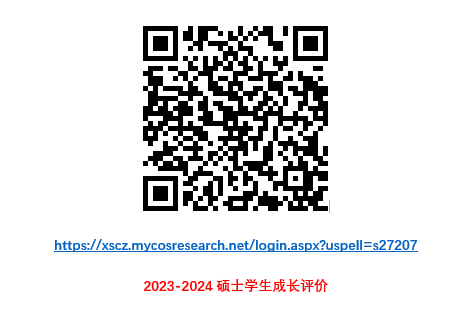 2.硕士生答题入口https://xscz.mycosresearch.net/login.aspx?uspell=s27207